 เรียน      รองอธิการบดีฝ่ายการคลังและทรัพย์สิน		ตามที่ คณะเทคโนโลยีและนวัตกรรมผลิตภัณฑ์การเกษตร ได้รับอนุมัติงบประมาณในการดำเนินงาน..........................................เมื่อวันที่..........................................ณ............................................ นั้น คณะ/ฝ่าย/หน่วยงาน/.....................................................................ขอชี้แจงการคืนเงินทดรองจ่ายของโครงการ..................................................................................................................................................ดังนี้ เนื่องจาก..............................................................................................................................................................ทั้งนี้คณะ/ฝ่าย/หน่วยงาน......................................................................................................... ได้ใช้จ่ายงบประมาณอย่างประหยัด เหมาะสมและก่อให้เกิดประโยชน์สูงสุด	จึงเรียนมาเพื่อโปรดทราบ  จะขอบพระคุณยิ่ง                 (นาง/นางสาว/นาย.............................)               ผู้ยืมเงิน  (ผู้ช่วยศาสตราจารย์ ดร.อรัญญา  มิ่งเมือง)              คณบดีคณะเทคโนโลยีและนวัตกรรมผลิตภัณฑ์การเกษตร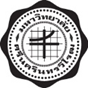 	บันทึกข้อความ	บันทึกข้อความ	บันทึกข้อความส่วนงานส่วนงานส่วนงานคณะเทคโนโลยีและนวัตกรรมผลิตภัณฑ์การเกษตร สำนักงานคณบดี มศว  โทร...........คณะเทคโนโลยีและนวัตกรรมผลิตภัณฑ์การเกษตร สำนักงานคณบดี มศว  โทร...........คณะเทคโนโลยีและนวัตกรรมผลิตภัณฑ์การเกษตร สำนักงานคณบดี มศว  โทร...........ที่อว 8705.1/อว 8705.1/อว 8705.1/วันที่............................................เรื่องเรื่องขอชี้แจงการคืนเงินทดรองจ่ายโครงการ..................................................................ขอชี้แจงการคืนเงินทดรองจ่ายโครงการ..................................................................ขอชี้แจงการคืนเงินทดรองจ่ายโครงการ..................................................................ขอชี้แจงการคืนเงินทดรองจ่ายโครงการ..................................................................